Nemecký jazyk pre 9.roč.:1.cvičenie: Vety v minulom čase. Doplň pomocné sloveso a príčastie minulé!Napr:  Ich..............in Berlin...................../wohnen/- Ich habe in Berlin gewohnt.(pozor na slovesá  ktoré sa končia na ………ieren, nemajú v min. čase predponu ge)1. Er………..…… gestern viel …………………………..  / arbeiten/2.Was ………………. du ……………………………………/brauchen/?3. Was ………………. die Kinder …………..………./machen/?4. Er…………….gestern viel……………………./fotografieren/5. Ich……………um 7 Uhr …………………………./frühstücken/.6. Die Kinder ……………….im Kinderzimmer ………………../spielen/.7. Er ……………..in Berlin………………../wohnen.8. Wer …………………….in Deutschland…………………../leben/?9. Ich.............mein Auto auf dem Parkplatz........................ /parken/.10. Mein Vater..............sein Auto............................./reparieren/.11. Der Arzt...................den Patienten.........................../operieren/.12. Udo..............in Berlin..................................../studieren/.2.cvičenie: Príbeh v min. čase:Napíš ku každému obrázku 2 vety v min.čase!Napr: 1.obrázok: Herr Sauer ist um 15:00 nach Berlin gefahren. (Pozor! Pohybové slovesá sa viažu v min. čase s pomocným slovesom seinnapr: Ich bin nach Berlin gefahren.- Cestovala som do BerlínaDu bist nach Berlin gefahren.-Cestoval si do BerlínaEr ist nach Berlin gefahren.-On cestoval do Berlína)Schreiben Sie eine Geschichte im Perfekt.15.00 Uhr: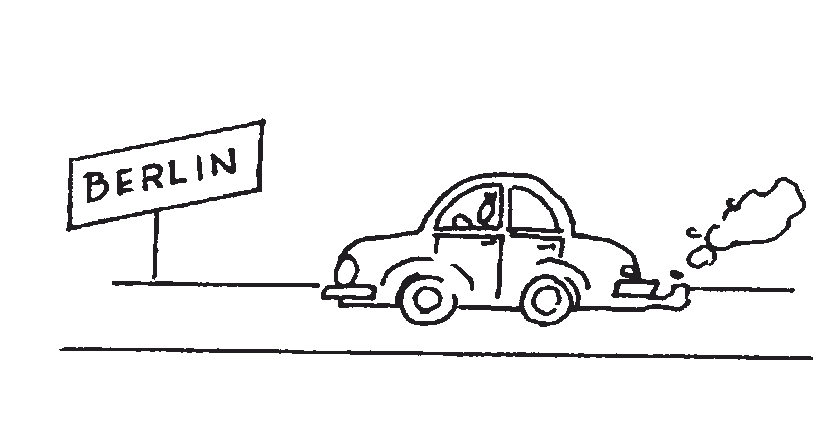 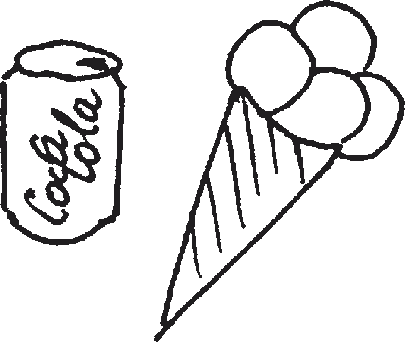 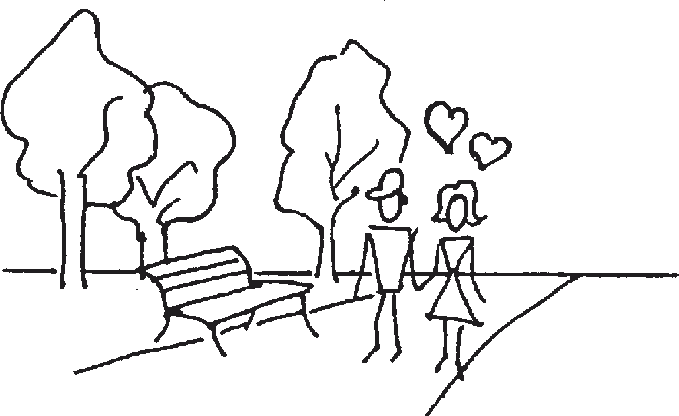 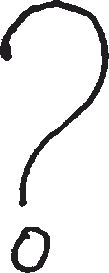 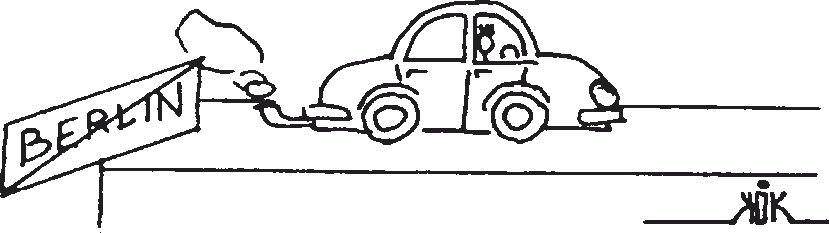 15.45 Uhr: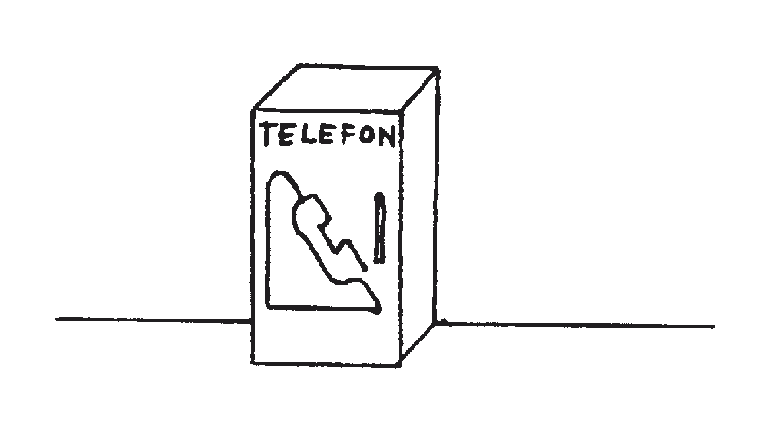 16.10 Uhr:17.00 Uhr:18.30 Uhr:20.00 Uhr:Perfekt: Bildergeschichte (3)Arbeitsblatt/OH-FolieAutor: Holger Schwenke, Zeichnungen: Bernadeta Kikwww.schubert-verlag.deDas Material darf mit Quellenangabe für Unterrichtszwecke genutzt und vervielfältigt werden. Eine kommerzielle Nutzung unterliegt dem Urheberrecht. © SCHUBERT-Verlag Leipzig